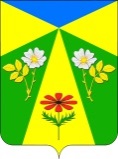 АДМИНИСТРАЦИЯ МАЯКСКОГО СЕЛЬСКОГО ПОСЕЛЕНИЯ ОТРАДНЕНСКОГО РАЙОНАПОСТОНОВЛЕНИЕот 11.01.2021                                                                            № 1п.МаякОб утверждении состава группы по мониторингу наружной рекламы, размещенной на объектах потребительской сферы Маякского сельского поселения Отрадненского районаВ целях упорядочения наружной рекламы, размещенной на объектах потребительской сферы Маякского сельского поселения Отрадненского района1.Создать группу по мониторингу наружной рекламы, размещенной на объектах потребительской сферы Маякского сельского поселения Отрадненского района (Приложение №1)2.Постоновление вступает в силу со дня его подписания.Глава Маякского сельского поселения Отрадненского района                                                    А.М.БардаковПроект внесен и составлен:Специалист по доходам и сборам                                                       К.Н.ТебуеваПроект согласован:Исполняющий обязанностиначальника общего отдела                                                                      Л.И.ЕнинаСОСТАВГруппы по мониторингу наружной рекламы, размещенной на объектах потребительской сферы Маякского сельского поселенияОтрадненского районаСпециалист по доходам и сборам администрация Маякского сельского поселения	                 К.Н.Тебуева              Приложение №1               Утвержденопостановлением  администрации Маякского сельского поселения Отрадненского районаот 11.01.2021  № 1ТебуеваКарина Николаевна-Специалист по доходам и сборам администрации Маякского сельского поселенияЕнинаЛюдмила Ивановна-исполняющий обязанности начальника общего отдела администрации Маякского сельского  поселения Бондарева Анастасия Владимировна-Депутат Совета Маякского сельского поселения Отрадненского района ( по согласованию)